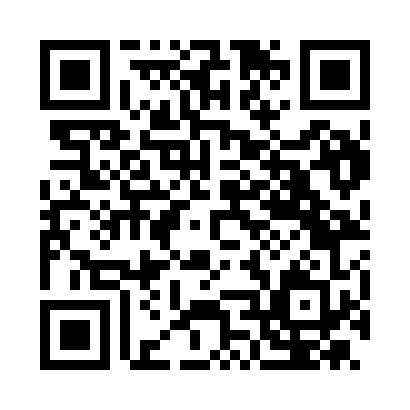 Prayer times for Angellara, ItalyWed 1 May 2024 - Fri 31 May 2024High Latitude Method: Angle Based RulePrayer Calculation Method: Muslim World LeagueAsar Calculation Method: HanafiPrayer times provided by https://www.salahtimes.comDateDayFajrSunriseDhuhrAsrMaghribIsha1Wed4:145:5812:565:517:549:322Thu4:125:5712:565:527:559:343Fri4:105:5612:565:527:569:354Sat4:095:5412:565:537:579:365Sun4:075:5312:565:537:589:386Mon4:055:5212:555:547:599:397Tue4:045:5112:555:558:009:418Wed4:025:5012:555:558:019:429Thu4:015:4912:555:568:029:4410Fri3:595:4812:555:568:039:4511Sat3:575:4712:555:578:049:4712Sun3:565:4612:555:578:059:4813Mon3:545:4512:555:588:069:5014Tue3:535:4412:555:588:079:5115Wed3:515:4312:555:598:089:5216Thu3:505:4212:555:598:099:5417Fri3:495:4112:556:008:109:5518Sat3:475:4012:556:018:119:5719Sun3:465:3912:556:018:129:5820Mon3:445:3812:556:028:139:5921Tue3:435:3812:566:028:1410:0122Wed3:425:3712:566:038:1510:0223Thu3:415:3612:566:038:1610:0324Fri3:405:3612:566:048:1610:0525Sat3:385:3512:566:048:1710:0626Sun3:375:3412:566:058:1810:0727Mon3:365:3412:566:058:1910:0828Tue3:355:3312:566:068:2010:1029Wed3:345:3312:566:068:2010:1130Thu3:335:3212:576:068:2110:1231Fri3:325:3212:576:078:2210:13